CHAPTER 1DEPARTMENT OF MENTAL HEALTH AND CORRECTIONS§1.  Administration; personnel(REPEALED)SECTION HISTORYPL 1967, c. 184 (AMD). PL 1967, c. 391, §4 (AMD). PL 1967, c. 490, §9 (AMD). PL 1969, c. 504, §47 (AMD). PL 1971, c. 350, §2 (AMD). P&SL 1973, c. 53 (AMD). PL 1973, c. 553, §3 (AMD). PL 1975, c. 175 (AMD). PL 1975, c. 495, §1 (AMD). PL 1975, c. 755, §§6,7 (AMD). PL 1975, c. 756, §§10,11 (AMD). PL 1975, c. 771, §§376,377 (AMD). PL 1975, c. 777, §11 (AMD). PL 1977, c. 59, §5 (AMD). PL 1977, c. 674, §28 (RPR). PL 1979, c. 32 (AMD). PL 1979, c. 235 (AMD). PL 1983, c. 459, §5 (RP). §1-A.  Office of Advocacy(REPEALED)SECTION HISTORYPL 1975, c. 495, §2 (NEW). PL 1975, c. 507 (NEW). PL 1975, c. 718, §2 (RP). PL 1983, c. 459, §5 (RP). §1-B.  Disclosure of information(REPEALED)SECTION HISTORYPL 1975, c. 718, §3 (NEW). PL 1979, c. 127, §§183,184 (AMD). PL 1979, c. 553, §3 (AMD). PL 1979, c. 663, §215 (AMD). PL 1983, c. 176, §A20 (AMD). PL 1983, c. 459, §5 (RP). PL 1987, c. 402, §A175 (RP). §1-C.  Access to and transfer of information(REPEALED)SECTION HISTORYPL 1975, c. 718, §3 (NEW). PL 1979, c. 663, §216 (AMD). PL 1983, c. 459, §5 (RP). §1-D.  Penalty(REPEALED)SECTION HISTORYPL 1975, c. 718, §3 (NEW). PL 1983, c. 459, §5 (RP). §2.  General powers(REPEALED)SECTION HISTORYPL 1975, c. 643 (AMD). PL 1983, c. 459, §5 (RP). §3.  Inspection of county jails; standards; transfer of prisoners(REPEALED)SECTION HISTORYPL 1967, c. 248 (AMD). PL 1969, c. 258 (AMD). PL 1975, c. 771, §378 (AMD). PL 1977, c. 510, §87 (AMD). PL 1983, c. 459, §5 (RP). §4.  Industrial and vocational training(REPEALED)SECTION HISTORYPL 1967, c. 11 (AMD). PL 1983, c. 459, §5 (RP). §5.  Employment on public works or service; escapes(REPEALED)SECTION HISTORYPL 1965, c. 375, §1 (AMD). PL 1967, c. 391, §5 (AMD). PL 1969, c. 290 (AMD). PL 1971, c. 593, §22 (AMD). PL 1973, c. 460, §18 (AMD). PL 1973, c. 537, §40 (AMD). PL 1977, c. 696, §261 (AMD). PL 1983, c. 459, §5 (RP). §6.  Improper conduct of officers of institutions(REPEALED)SECTION HISTORYPL 1983, c. 459, §5 (RP). §7.  Rules and regulations(REPEALED)SECTION HISTORYPL 1975, c. 174 (AMD). PL 1975, c. 553, §2 (RPR). PL 1975, c. 770, §197 (RPR). PL 1979, c. 469, §1 (AMD). PL 1983, c. 459, §5 (RP). §7-A.  Administration of medication(REPEALED)SECTION HISTORYPL 1977, c. 497, §12 (NEW). PL 1983, c. 459, §5 (RP). §8.  Institutional officials may sue for State(REPEALED)SECTION HISTORYPL 1983, c. 459, §5 (RP). §9.  Property abandoned by an inmate or patient(REPEALED)SECTION HISTORYPL 1967, c. 324, §1 (NEW). PL 1969, c. 133 (AMD). PL 1975, c. 771, §379 (AMD). PL 1979, c. 485, §3 (RPR). PL 1983, c. 459, §5 (RP). §10.  Injury or incapacity of employees(REPEALED)SECTION HISTORYPL 1971, c. 622, §123 (NEW). PL 1973, c. 788, §168 (AMD). PL 1975, c. 594, §8 (RP). §11.  Posting of political material in institutions(REPEALED)SECTION HISTORYPL 1975, c. 761, §64 (NEW). PL 1983, c. 459, §5 (RP). §12.  Agreements with community agencies(REPEALED)SECTION HISTORYPL 1977, c. 307, §2 (NEW). PL 1983, c. 459, §5 (RP). §13.  State Planning and Advisory Council on Developmental Disabilities(REPEALED)SECTION HISTORYPL 1981, c. 42, §1 (NEW). PL 1983, c. 459, §5 (RP). §14.  Developmental day care services(REPEALED)SECTION HISTORYPL 1981, c. 703, §A81 (NEW). PL 1983, c. 459, §5 (RP). The State of Maine claims a copyright in its codified statutes. If you intend to republish this material, we require that you include the following disclaimer in your publication:All copyrights and other rights to statutory text are reserved by the State of Maine. The text included in this publication reflects changes made through the First Regular and First Special Session of the 131st Maine Legislature and is current through November 1. 2023
                    . The text is subject to change without notice. It is a version that has not been officially certified by the Secretary of State. Refer to the Maine Revised Statutes Annotated and supplements for certified text.
                The Office of the Revisor of Statutes also requests that you send us one copy of any statutory publication you may produce. Our goal is not to restrict publishing activity, but to keep track of who is publishing what, to identify any needless duplication and to preserve the State's copyright rights.PLEASE NOTE: The Revisor's Office cannot perform research for or provide legal advice or interpretation of Maine law to the public. If you need legal assistance, please contact a qualified attorney.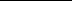 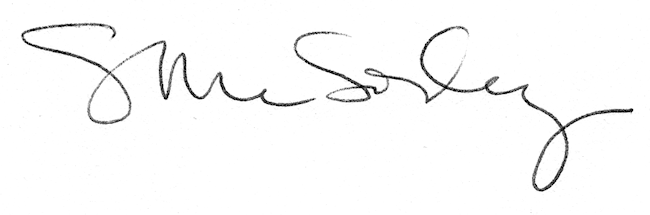 